Thinking about a career in law?The Mills & Reeve Reach (Race, ethnicity and cultural heritage) Development Award 2022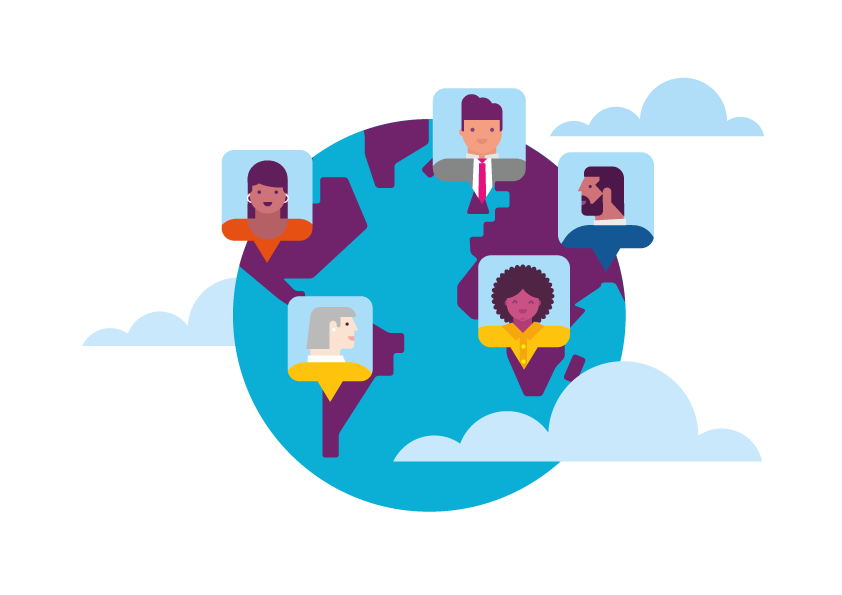 Registration form We want to enable and encourage young people from under-represented communities to gain work experience and qualify as lawyers.To demonstrate our commitment we have signed up to the Social Mobility Pledge and will be working to implement its principles within our firm by removing barriers and enhancing our processes and practices.We also take diversity and inclusion seriously. Black and racially minoritised staff are significantly underrepresented in the legal profession. We have set priorities and goals to increase the proportion of these staff in our workforce as well as removing barriers for people who may not have equal opportunities to enter the legal profession.Our AwardsWe are offering two awards aimed at first and second year students attending university with a keen interest in law. Our awards provide two black and racially minoritised students with some financial support, along with skills and experience which will be useful for a career in the law. This will include:A bursary of £1,000 to each recipient to support with your studying needs.Work experience – one week for each recipient in our Birmingham or Manchester/Leeds office.Sessions with a mentor to support you on your journey.Timescales Partnership with Birmingham Black Lawyers (BBL)In selecting the successful candidate, Mills & Reeve is delighted to be working in partnership again with Birmingham Black Lawyers (BBL). Mills & Reeve has set the criteria, and BBL and Mills & Reeve will be reviewing submissions. A team from Mills & Reeve and BBL will identify the recipients of these awards.Further information:For the Birmingham award, preference will be given to a student attending university in the MidlandsFor the Leeds/Manchester award, preference will be given to a student attending university in either Leeds or ManchesterPlease complete the form below and return to BirminghamBlackLawyers@Outlook.com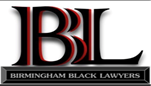 Section 1 Personal detailsWhich office are you applying for? Birmingham   Leeds/ManchesterSection 2: EducationCurrent position (please tick)In January 2022, at which stage of your studies will you be?Please state University and degree course:Section 3: Personal statement Please use this space to tell us more about yourself (maximum two sides of A4) – including but not limited to:Why would you like a career in law?Your biggest achievement in life so far?How will this award help you?If relevant, what obstacles have you had to overcome to get to this stage?Any other relevant information you would like to share to support this application.If you were to rate your current level of awareness to the possible careers available in law, where would you score yourself? (1 being not very aware – 5 extremely aware)How confident do you feel about understanding the different routes into law? (1 not very confident – 5 extremely confident)  How motivated and inspired do you currently feel about becoming a lawyer?(1 not very – 5 extremely motivated)The following questions are not compulsory and do not have to be answered in order for your application to be considered.Section 4Do you have a disability or learning need that may affect your time on this programme? (Please circle)If yes, what is the effect or impact of your disability or health condition on your ability to give your best at work? How may these barriers be removed? (if applicable)Would you require any adjustments to your working environment or arrangements? Below are some examples, they are not an exhaustive list:You can use your own laptop or assistive technology e.g. screen readers, Read & Write software, preferred screen settings, a vision board, or your own mouse, Please write what support you require here if applicable:Section 5: Equality monitoring form(This will be detached and not used within the selection process- this is for anonymised monitoring purposes only)General Data Protection Regulation (GDPR) 2018Mills & Reeve processes data in accordance with GDPR 2018. The personal information that you provide on these forms will be processed for purposes connected to the legitimate business of the Firm and the agreed bursary. Information may be shared with BBL for the purposes of agreeing the chosen recipient of the bursary. BBL would like to add you to their mailing list.  Their mailing list is used only for disseminating information deemed useful for students and to provide details of upcoming events and initiatives. Please tick here if you do NOT wish to be added.   DeclarationI declare that the details given on this form are true to the best of my knowledge Signed: Date:Please send completed form to BirminghamBlackLawyers@Outlook.comDeadline: Friday, 28 January 2022Deadline for submissions Friday 28 January 2022Decision made Friday 25 February 2022Formal notification Friday 4 March 2022Work experience Date to be agreed – between April – May 2022First name SurnameContact address Mobile number Email address Date of birth How did you hear about the Mills & Reeve Reach development bursary?First year   Second Year Other (please state)  A level results Where did you study your A levels?GCSE results Please state school/college?Do you have any other relevant qualifications?Work experience: Please tell us about any relevant work experience which you have undertaken1 23451 23451 2345Yes  No  Age:                                                                                            Prefer not to say Age:                                                                                            Prefer not to say Age:                                                                                            Prefer not to say Age:                                                                                            Prefer not to say Age:                                                                                            Prefer not to say Age:                                                                                            Prefer not to say Age:                                                                                            Prefer not to say Age:                                                                                            Prefer not to say Age:                                                                                            Prefer not to say Age:                                                                                            Prefer not to say Gender (please tick):Gender (please tick):Gender (please tick):Gender (please tick):Gender (please tick):Gender (please tick):Gender (please tick):Gender (please tick):Gender (please tick):Gender (please tick):Male        Female     Non binary              Other  Male        Female     Non binary              Other  Male        Female     Non binary              Other  Prefer not to say Prefer not to say Do you identify as Trans? (please tick):Do you identify as Trans? (please tick):Do you identify as Trans? (please tick):Do you identify as Trans? (please tick):Do you identify as Trans? (please tick):Do you identify as Trans? (please tick):Do you identify as Trans? (please tick):Do you identify as Trans? (please tick):Do you identify as Trans? (please tick):Do you identify as Trans? (please tick):Yes Yes Yes No No No No No Prefer not to say Prefer not to say Sexual Orientation (please tick):Sexual Orientation (please tick):Sexual Orientation (please tick):Sexual Orientation (please tick):Sexual Orientation (please tick):Sexual Orientation (please tick):Sexual Orientation (please tick):Sexual Orientation (please tick):Sexual Orientation (please tick):Sexual Orientation (please tick):Bisexual Bisexual Bisexual Gay /lesbian Gay /lesbian Gay /lesbian Gay /lesbian Heterosexual/straight Heterosexual/straight Heterosexual/straight Other Other Other Other Prefer not to say Prefer not to say Prefer not to say Ethnicity (please tick):Ethnicity (please tick):Ethnicity (please tick):Ethnicity (please tick):Ethnicity (please tick):Ethnicity (please tick):Ethnicity (please tick):Ethnicity (please tick):Ethnicity (please tick):Ethnicity (please tick):Asian or Asian British:Asian or Asian British:Asian or Asian British:Asian or Asian British:Asian or Asian British:Asian or Asian British:Asian or Asian British:Asian or Asian British:Asian or Asian British:Asian or Asian British:Bangladeshi Bangladeshi Chinese Chinese Chinese Chinese Indian Indian Indian Indian Pakistani Pakistani Other Asian Other Asian Other Asian Other Asian Other Asian Other Asian Black or Black British:Black or Black British:Black or Black British:Black or Black British:Black or Black British:Black or Black British:Black or Black British:Black or Black British:Black or Black British:Black or Black British:Black African Black African Black Caribbean Black Caribbean Black Caribbean Black Caribbean Other Black Other Black Other Black Other Black Mixed Ethnicity:Mixed Ethnicity:Mixed Ethnicity:Mixed Ethnicity:Mixed Ethnicity:Mixed Ethnicity:Mixed Ethnicity:Mixed Ethnicity:Mixed Ethnicity:Mixed Ethnicity:White & Asian White & Black African White & Black African White & Black African White & Black African White & Black Caribbean White & Black Caribbean White & Black Caribbean White & Black Caribbean White & Black Caribbean Other Mixed Other Mixed Other Mixed White:White:White:White:White:White:White:White:White:White:British/English/Welsh/Scottish/N Irish British/English/Welsh/Scottish/N Irish British/English/Welsh/Scottish/N Irish British/English/Welsh/Scottish/N Irish Gypsy or Irish Traveller Gypsy or Irish Traveller Gypsy or Irish Traveller Gypsy or Irish Traveller Gypsy or Irish Traveller Irish 	Other White Other White Other White Other White Other Ethnic Group:Other Ethnic Group:Other Ethnic Group:Other Ethnic Group:Other Ethnic Group:Other Ethnic Group:Other Ethnic Group:Other Ethnic Group:Other Ethnic Group:Other Ethnic Group:Arab/Middle Eastern Arab/Middle Eastern Arab/Middle Eastern Arab/Middle Eastern Other                       Prefer not to say Other                       Prefer not to say Other                       Prefer not to say Other                       Prefer not to say Other                       Prefer not to say Other                       Prefer not to say Religion (please tick):Religion (please tick):Religion (please tick):Religion (please tick):Religion (please tick):Religion (please tick):Religion (please tick):Religion (please tick):Religion (please tick):Religion (please tick):Buddhist Buddhist Buddhist Christian Christian Christian Christian Christian Hindu Hindu Jewish Jewish Jewish Muslim Muslim Muslim Muslim Muslim Sikh Sikh Other Other Other I do not have a religion I do not have a religion I do not have a religion I do not have a religion I do not have a religion Prefer not to say Prefer not to say Do you consider yourself to have a disability? Do you consider yourself to have a disability? Do you consider yourself to have a disability? Do you consider yourself to have a disability? Do you consider yourself to have a disability? Do you consider yourself to have a disability? Do you consider yourself to have a disability? Do you consider yourself to have a disability? Do you consider yourself to have a disability? Do you consider yourself to have a disability? Yes Yes Yes No No No No No Prefer not to say Prefer not to say Social mobility (please tick)Social mobility (please tick)Social mobility (please tick)Did you mainly attend a state or fee paying school between 11-18:Did you mainly attend a state or fee paying school between 11-18:Did you mainly attend a state or fee paying school between 11-18:UK State School                                                         UK Independent/Fee-paying      school                                                 Attended school outside the UKPrefer not to sayUK State School                                                         UK Independent/Fee-paying      school                                                 Attended school outside the UKPrefer not to sayUK State School                                                         UK Independent/Fee-paying      school                                                 Attended school outside the UKPrefer not to sayUK State School                                                         UK Independent/Fee-paying      school                                                 Attended school outside the UKPrefer not to sayUK State School                                                         UK Independent/Fee-paying      school                                                 Attended school outside the UKPrefer not to say  please state if fee paying or scholarship……………………………………………………………………  please state if fee paying or scholarship……………………………………………………………………Caring responsibilitiesCaring responsibilitiesCaring responsibilitiesDo you have Carer Responsibilities? Yes                No Do you have Carer Responsibilities? Yes                No Do you have Carer Responsibilities? Yes                No Do you have Carer Responsibilities? Yes                No Do you have Carer Responsibilities? Yes                No Do you have Carer Responsibilities? Yes                No Do you have Carer Responsibilities? Yes                No Do you have Carer Responsibilities? Yes                No Prefer not to say Prefer not to say 